Обеспечение полезной занятости   несовершеннолетних  учащихся  является важной составляющей профилактики правонарушений. Одна из причин совершения преступлений – незанятость детей во внеучебное время, несформированность законопослушного поведения несовершеннолетних, а  так же отсутствие родительского авторитета и контроля.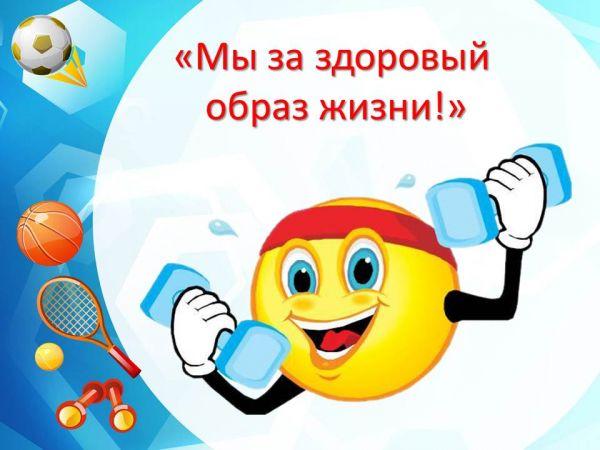  Именно поэтому, 12  ноября  2020 года    в школе  учителем   физической  культуры  Румянцевым  Ю.А. проведена  спортивная игра «Говорим здоровью -Да!», где  приняли участия  учащиеся,состоящих на профилактических учетах  по разным  причинам. Участники   игры  были награждены  медалем, похвальной  грамотой и сладкими подарками. 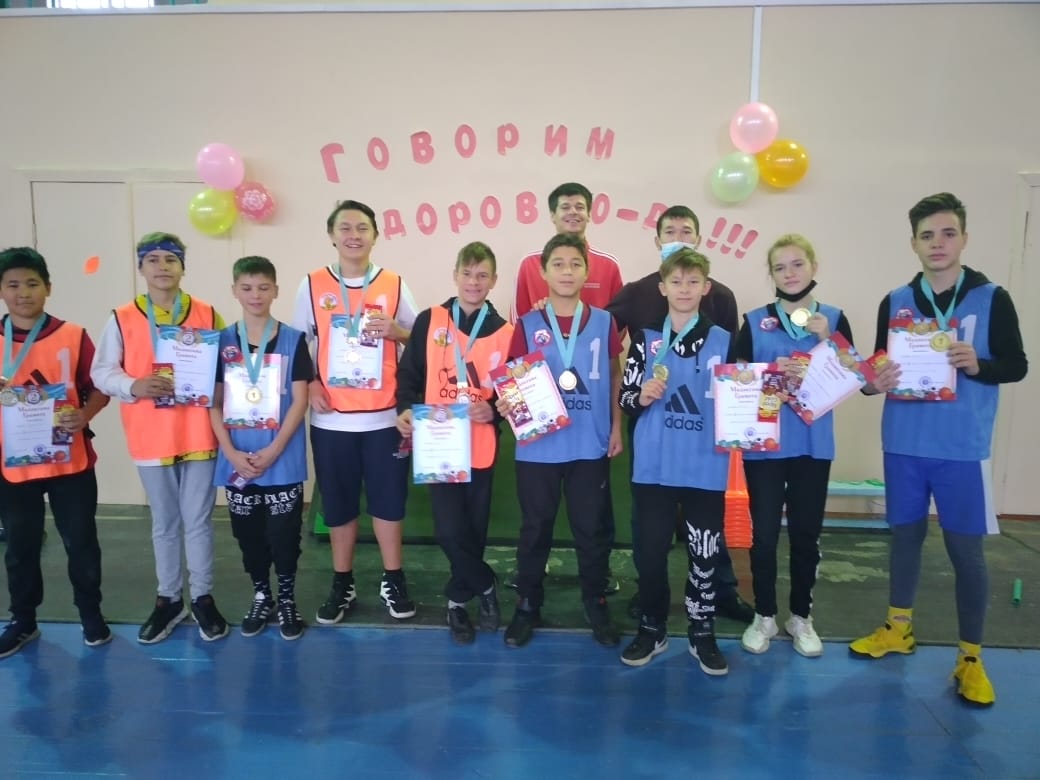 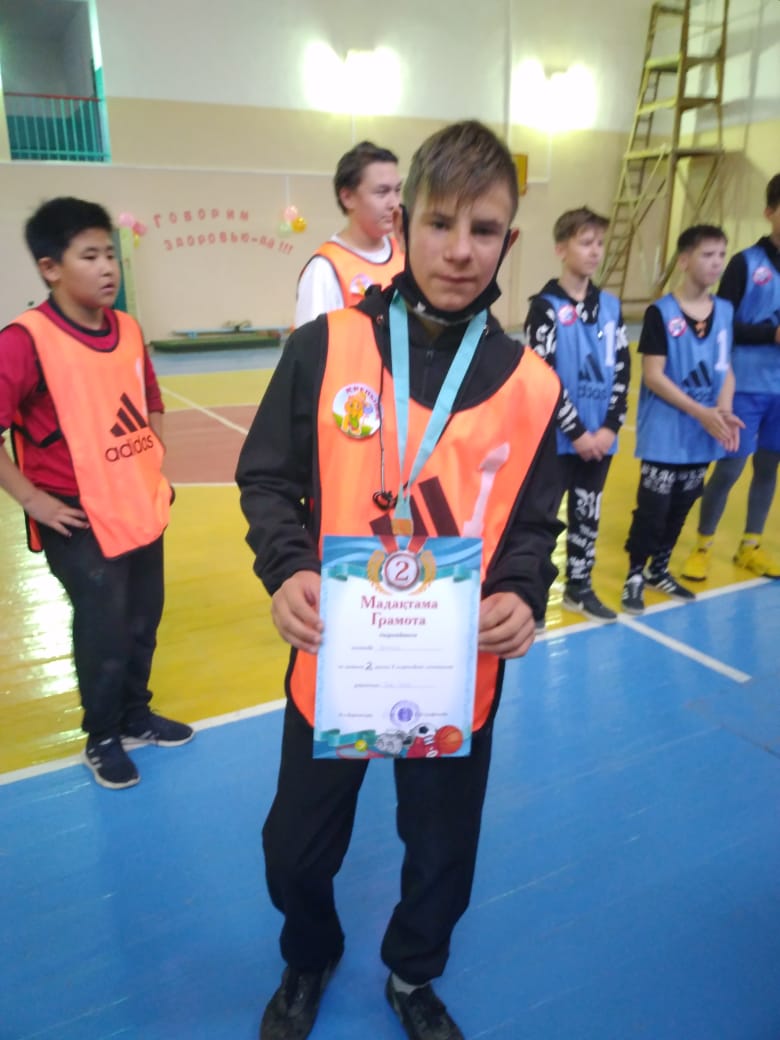 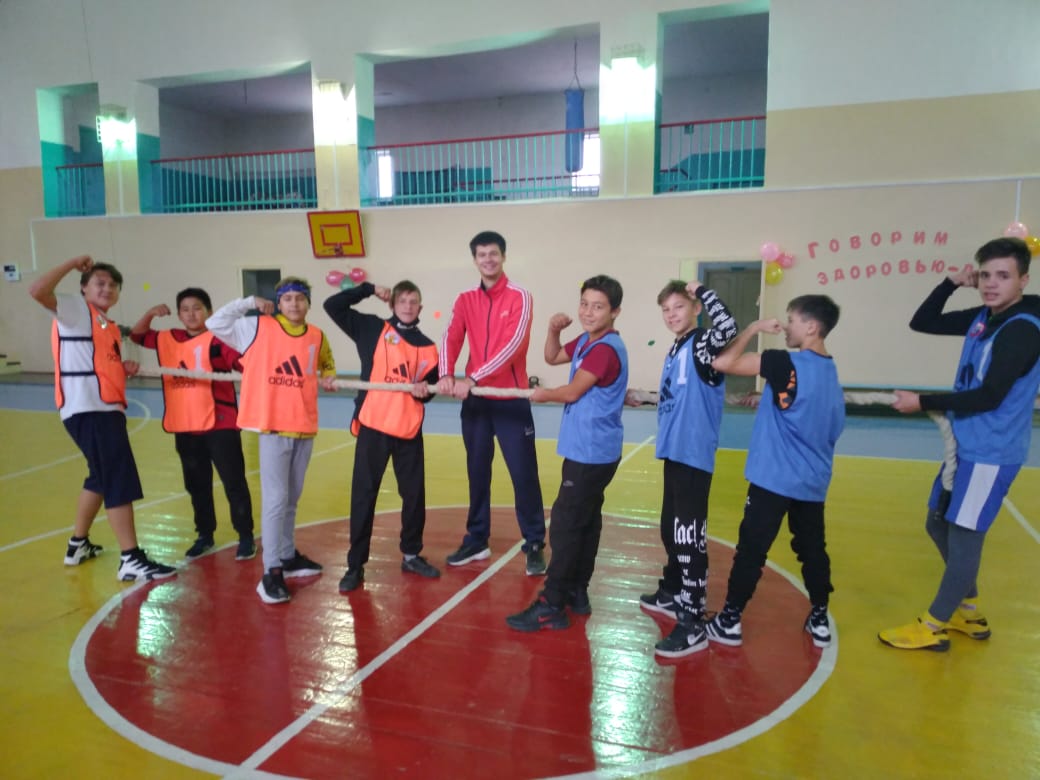 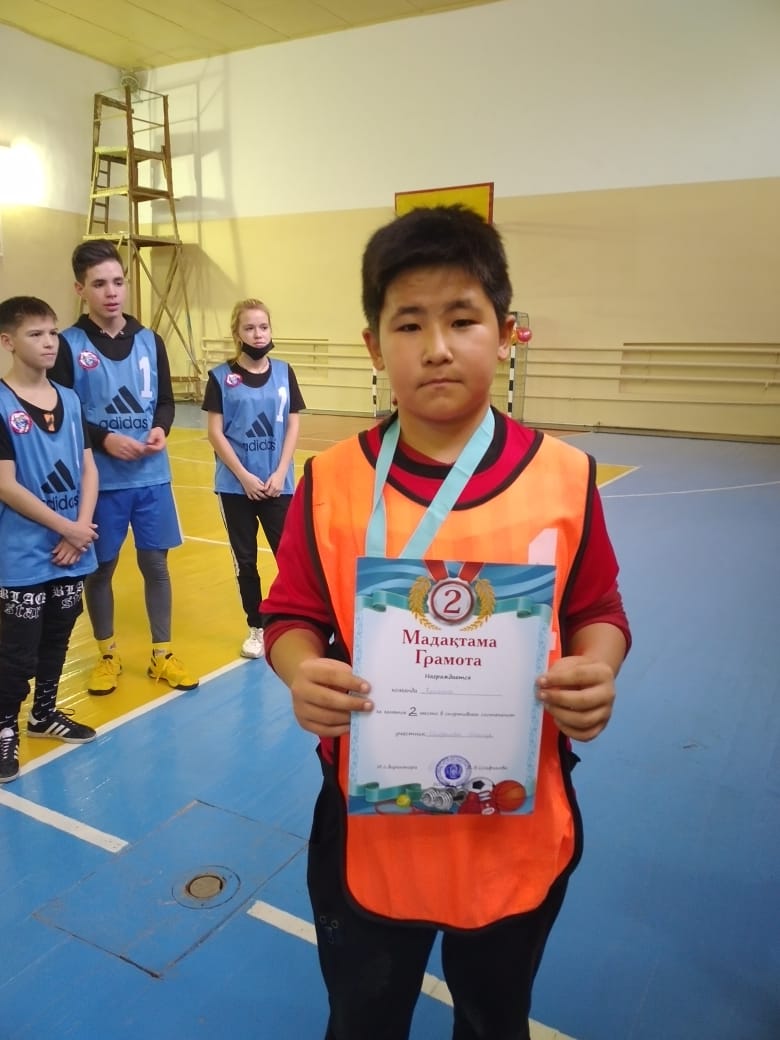 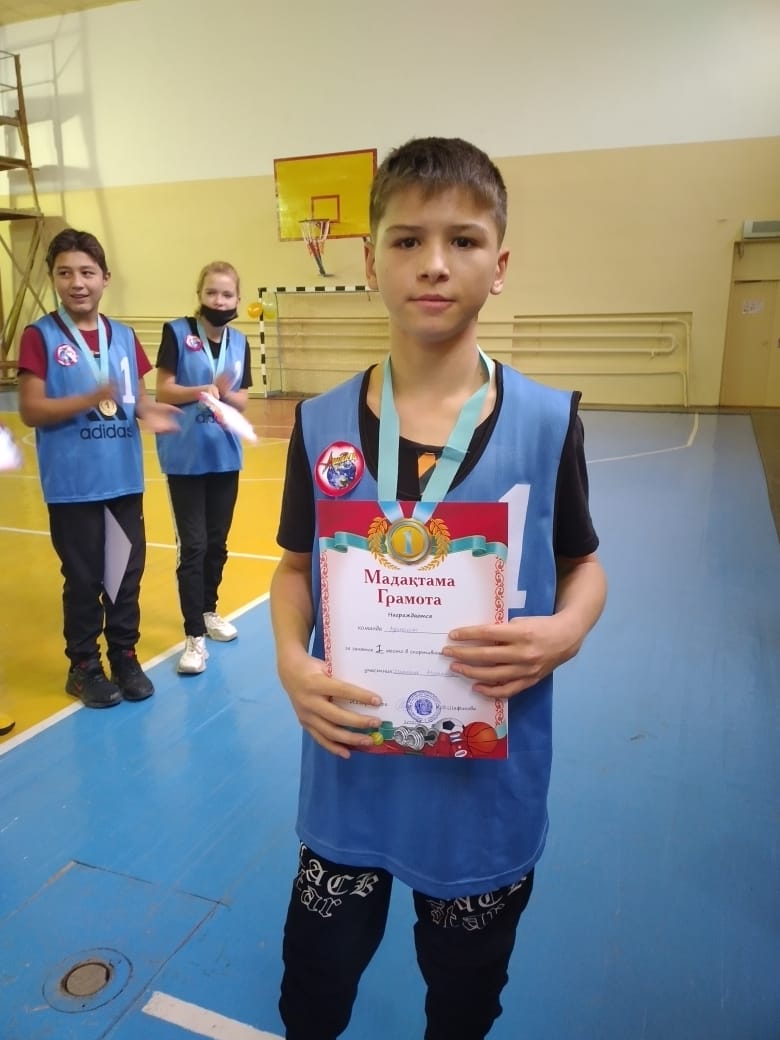 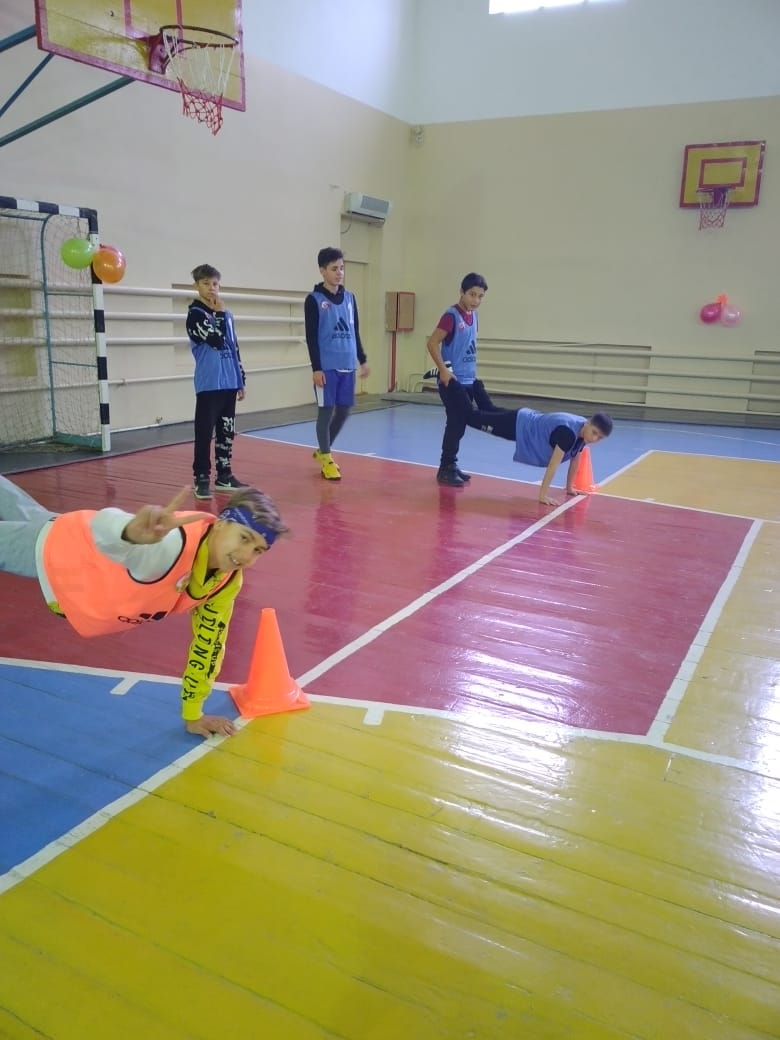 